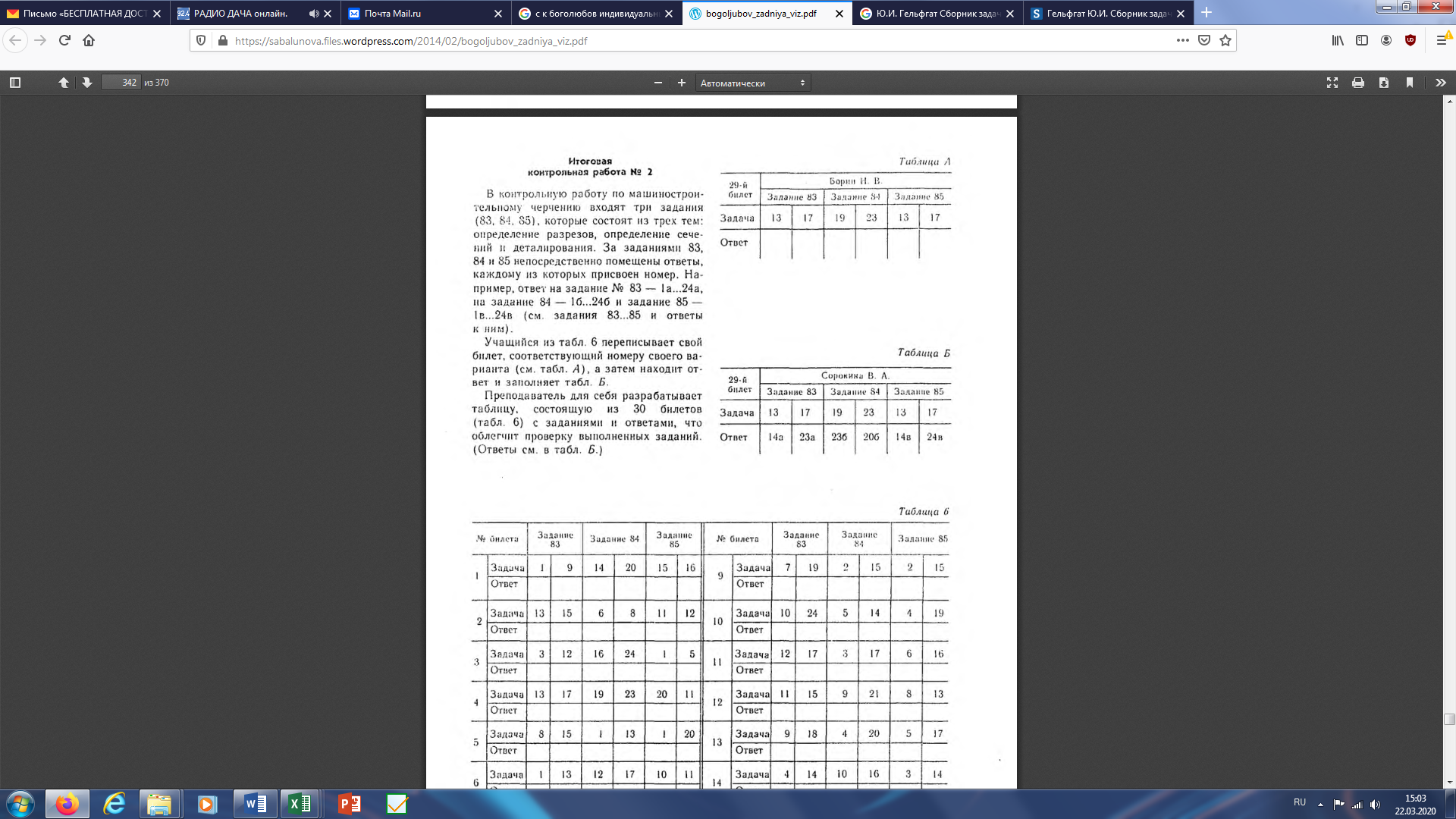 Студент _____________________________________________________Ф.И.О.Распределение вариантов и номера задачи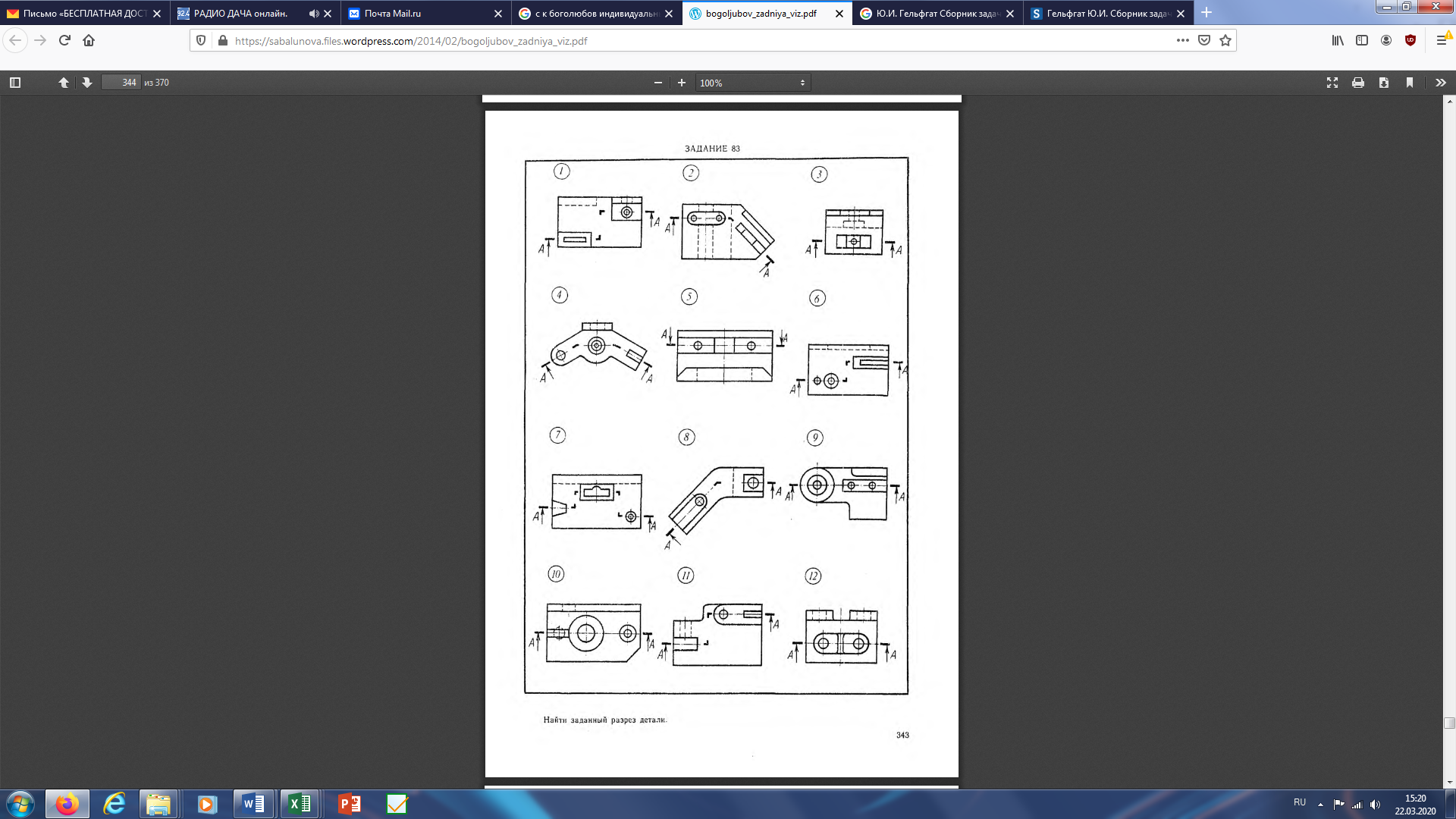 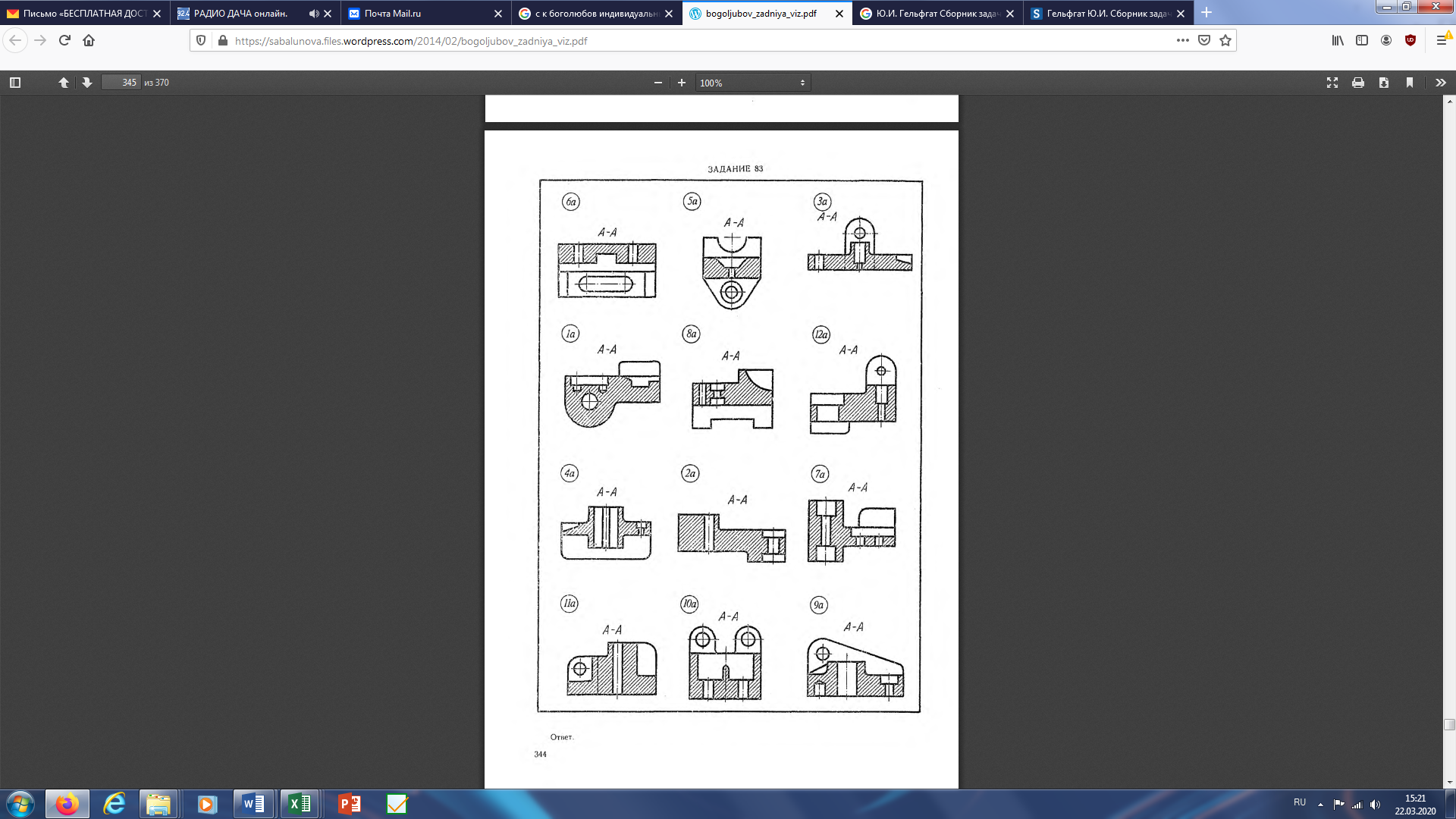 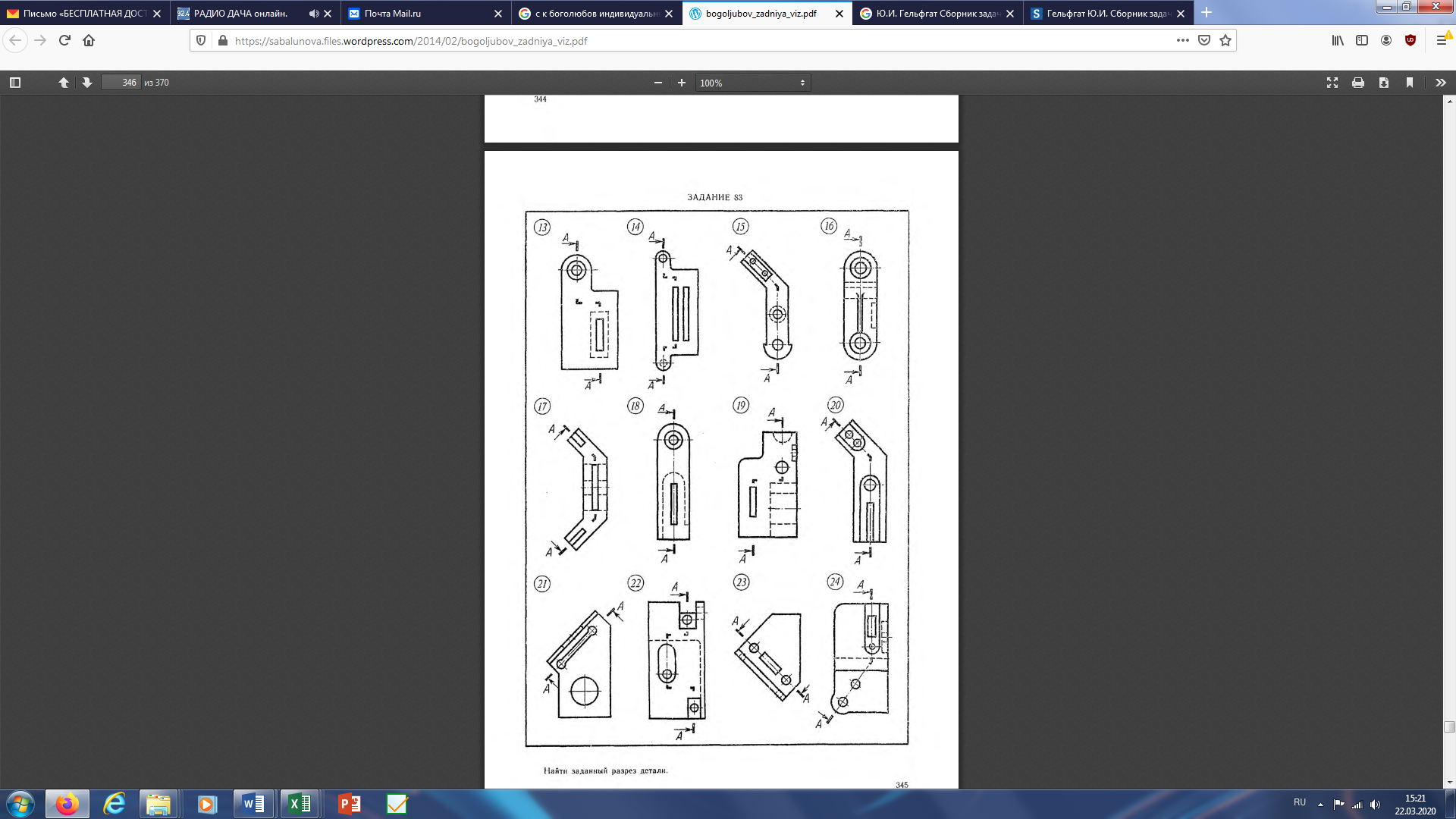 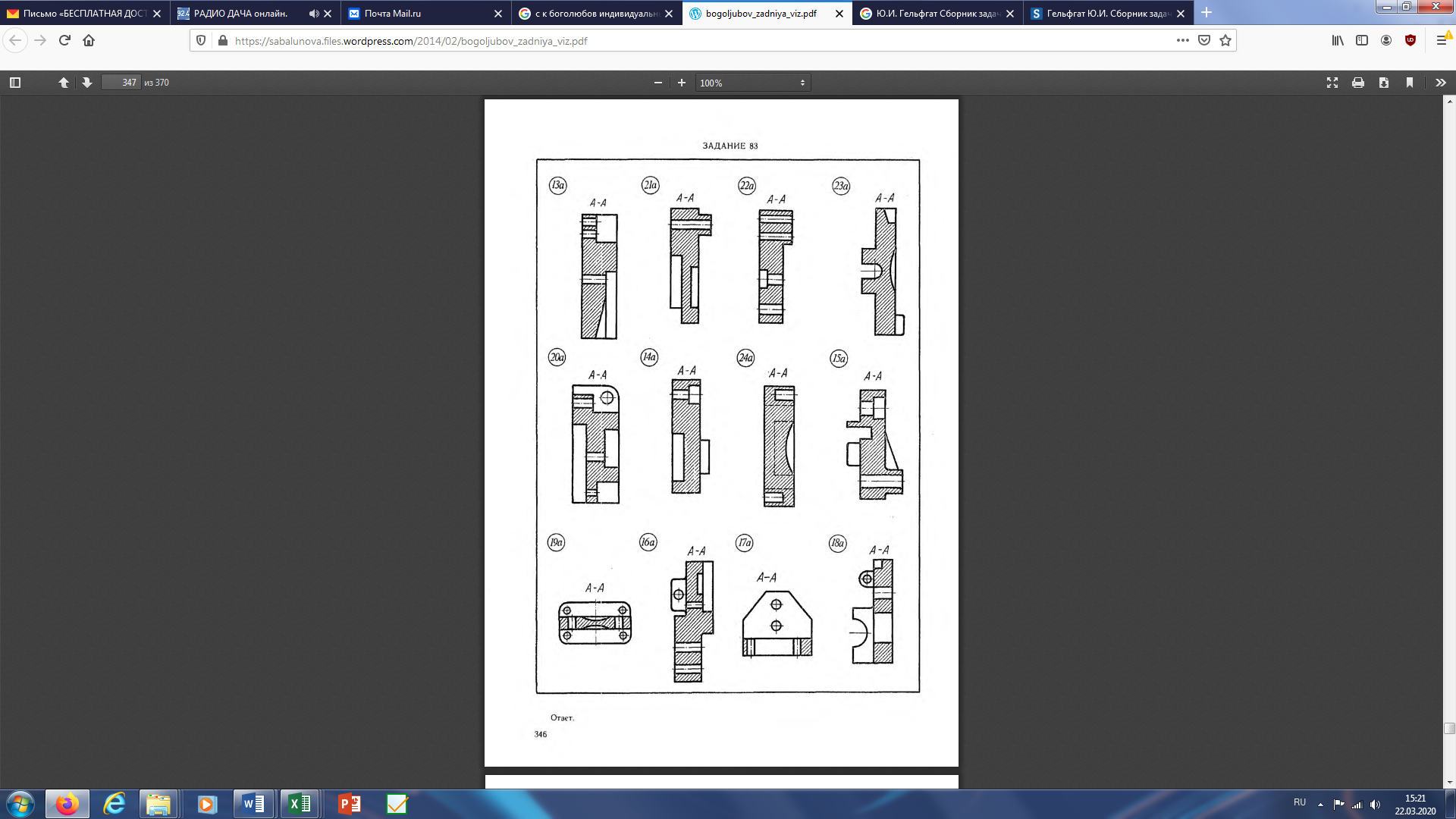 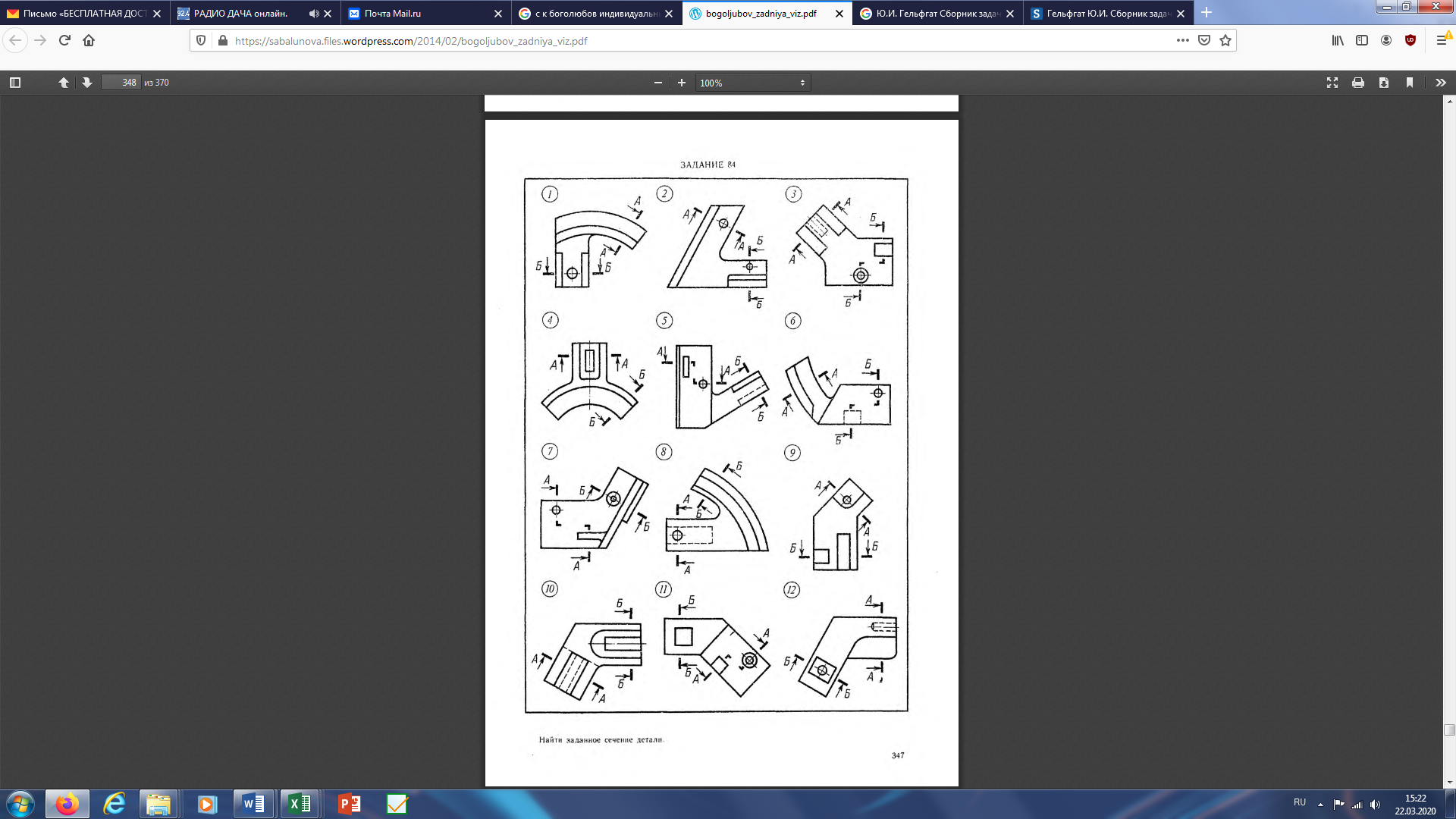 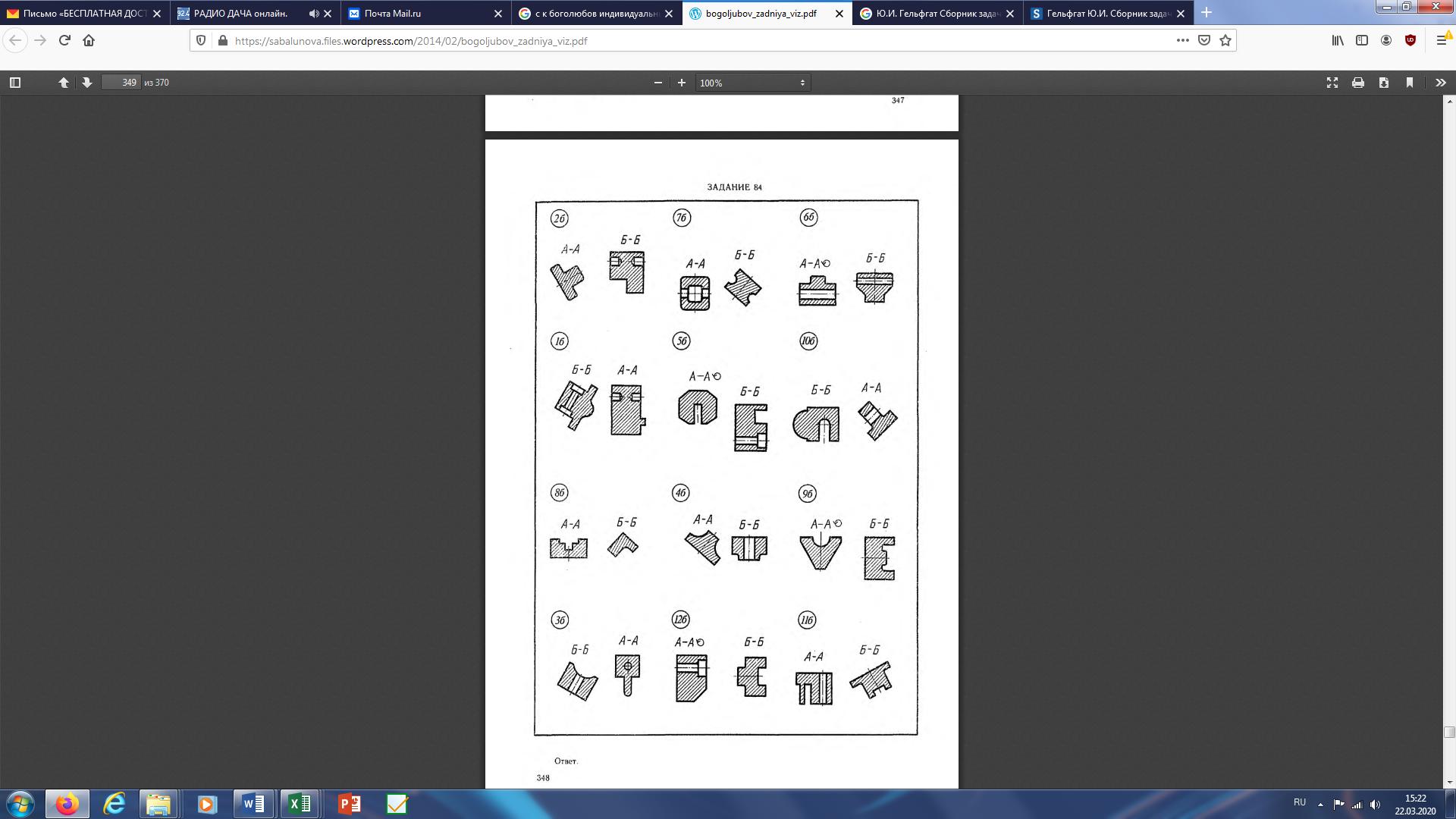 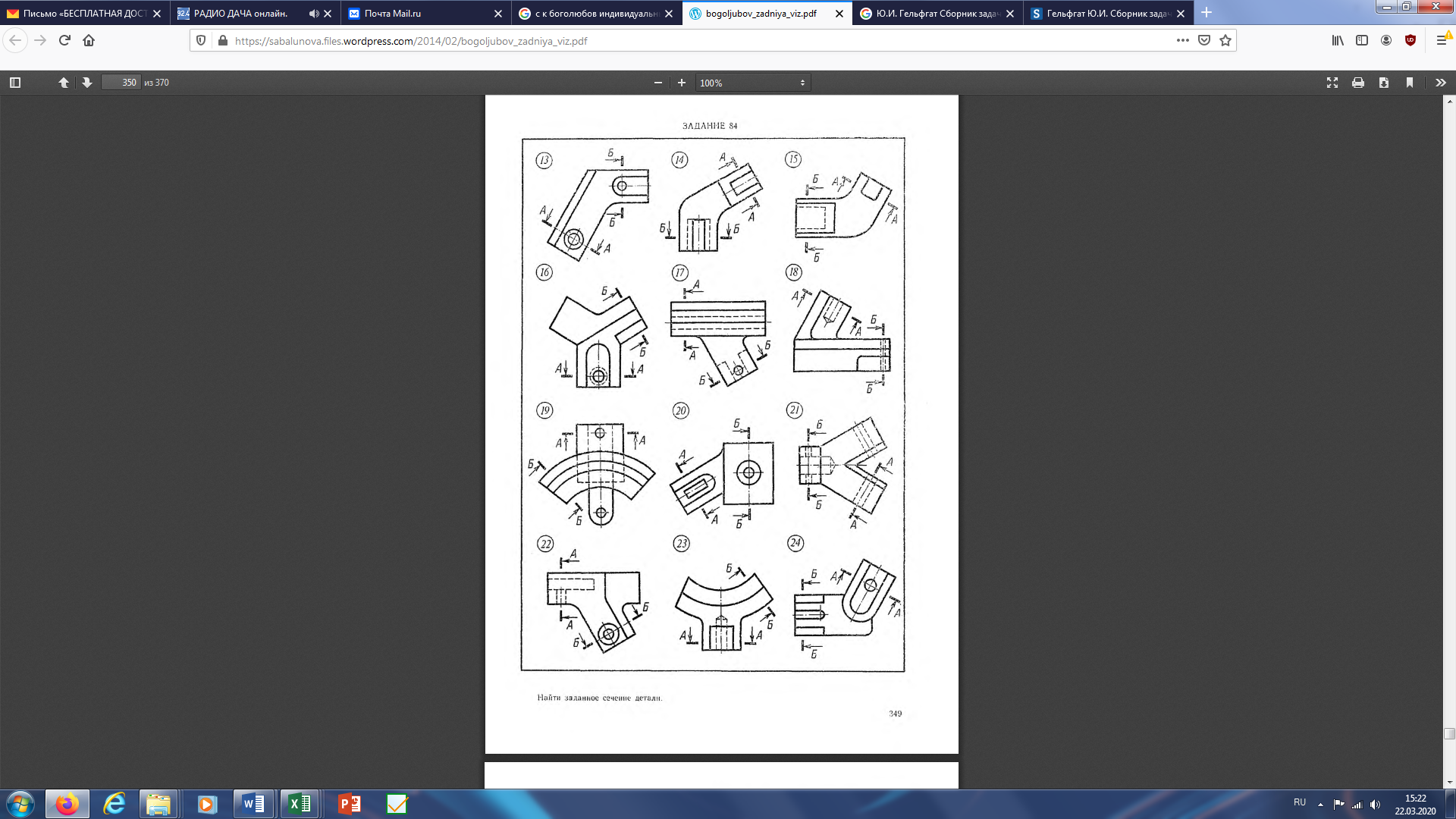 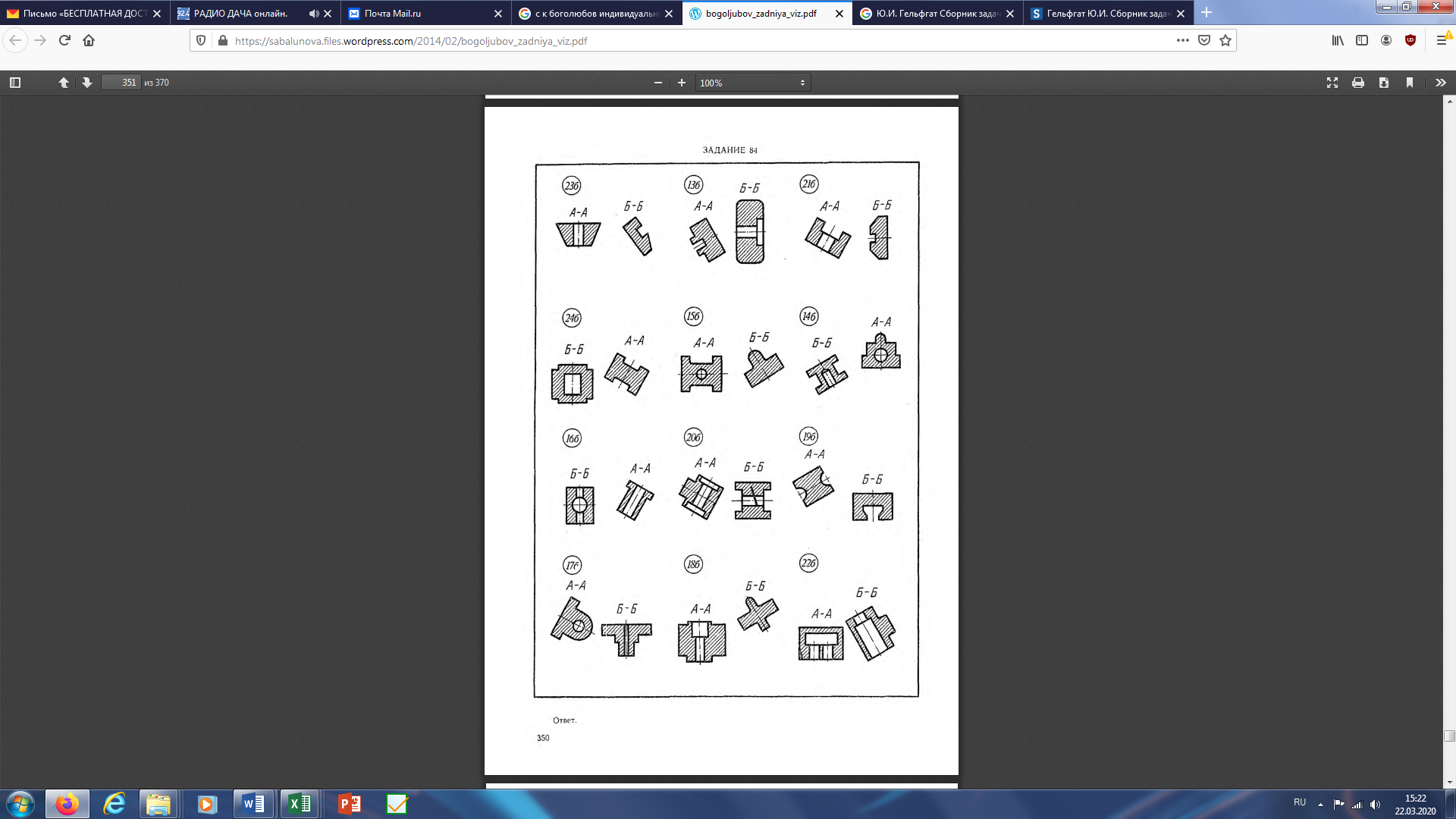 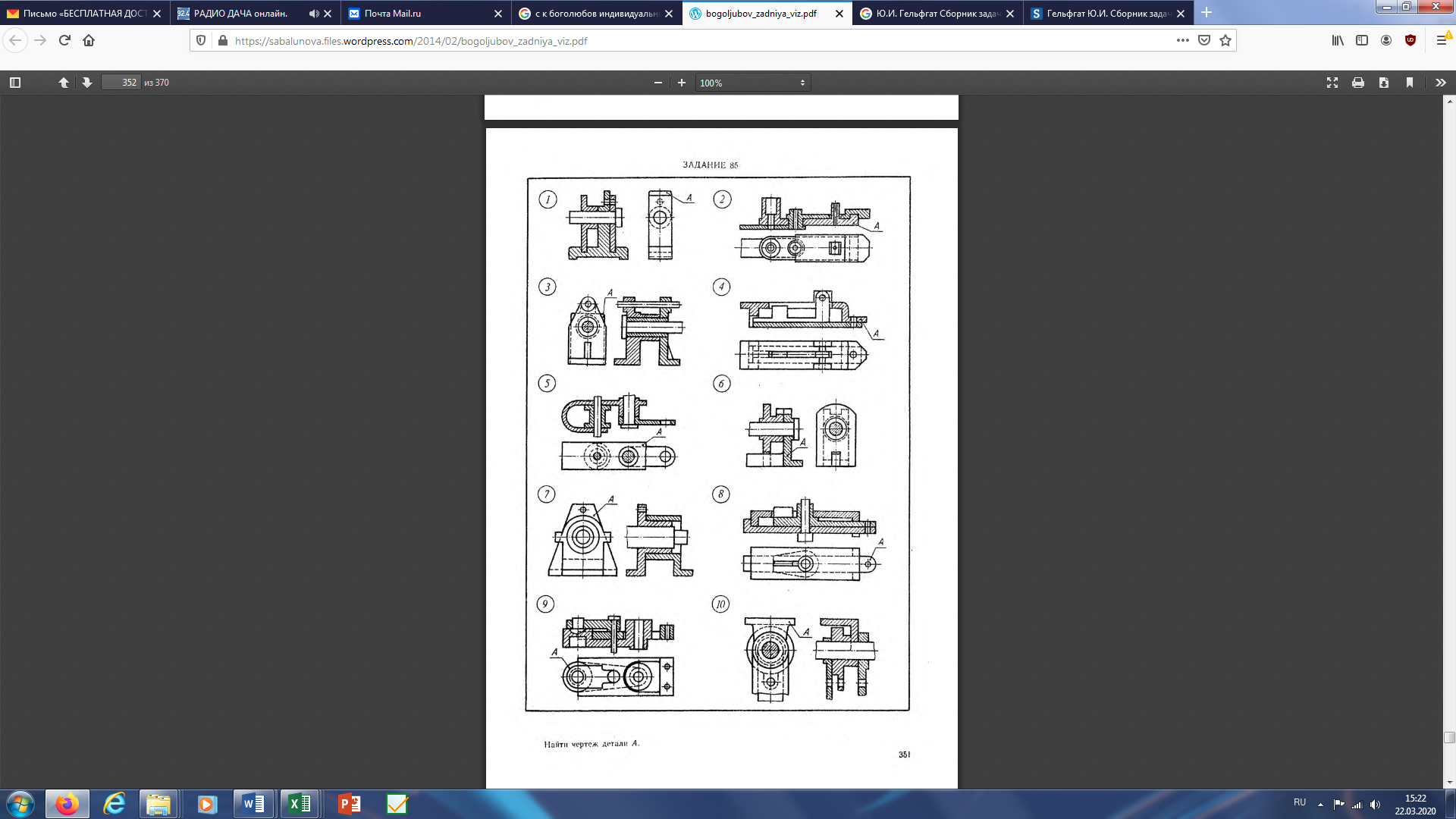 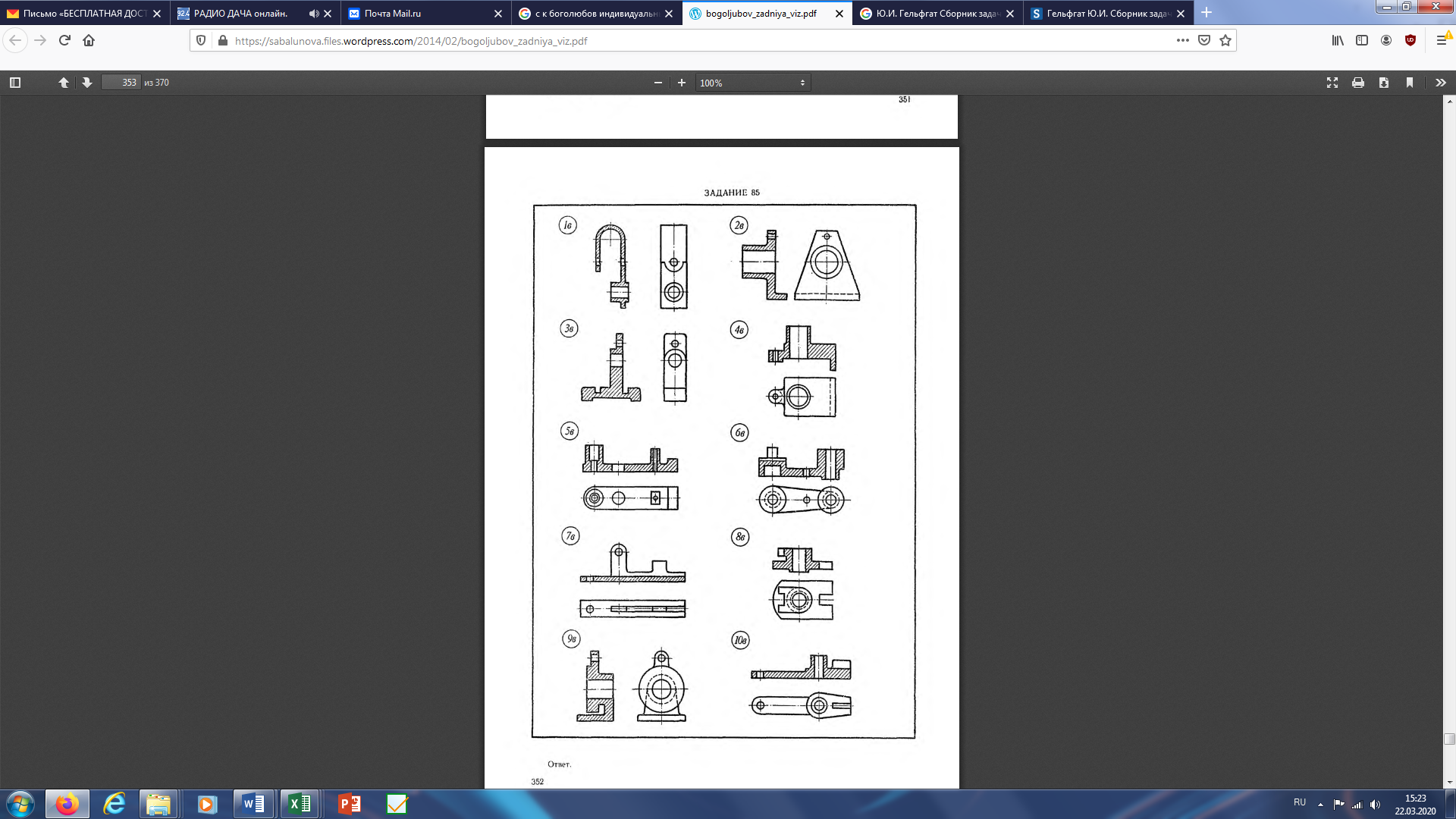 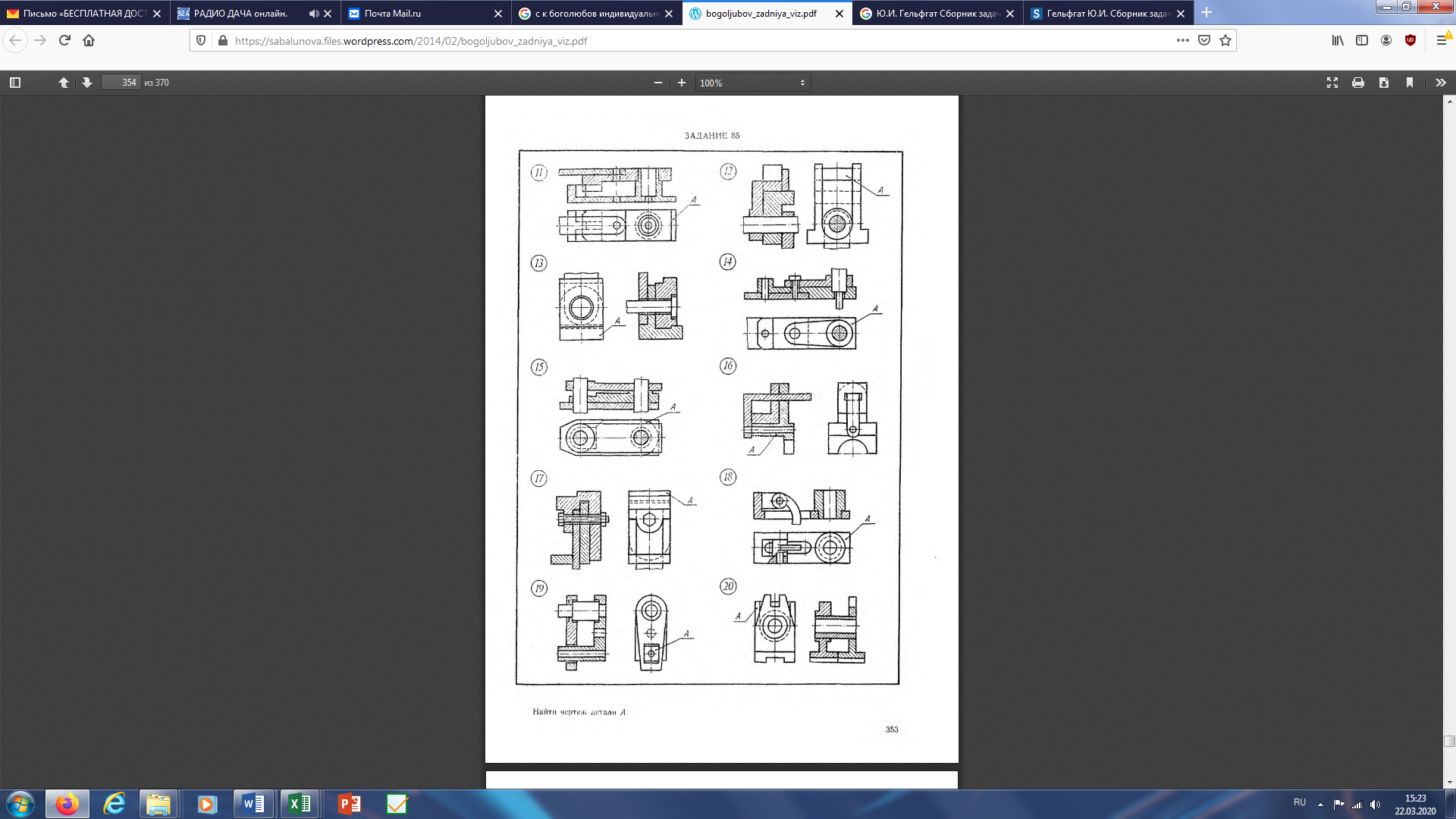 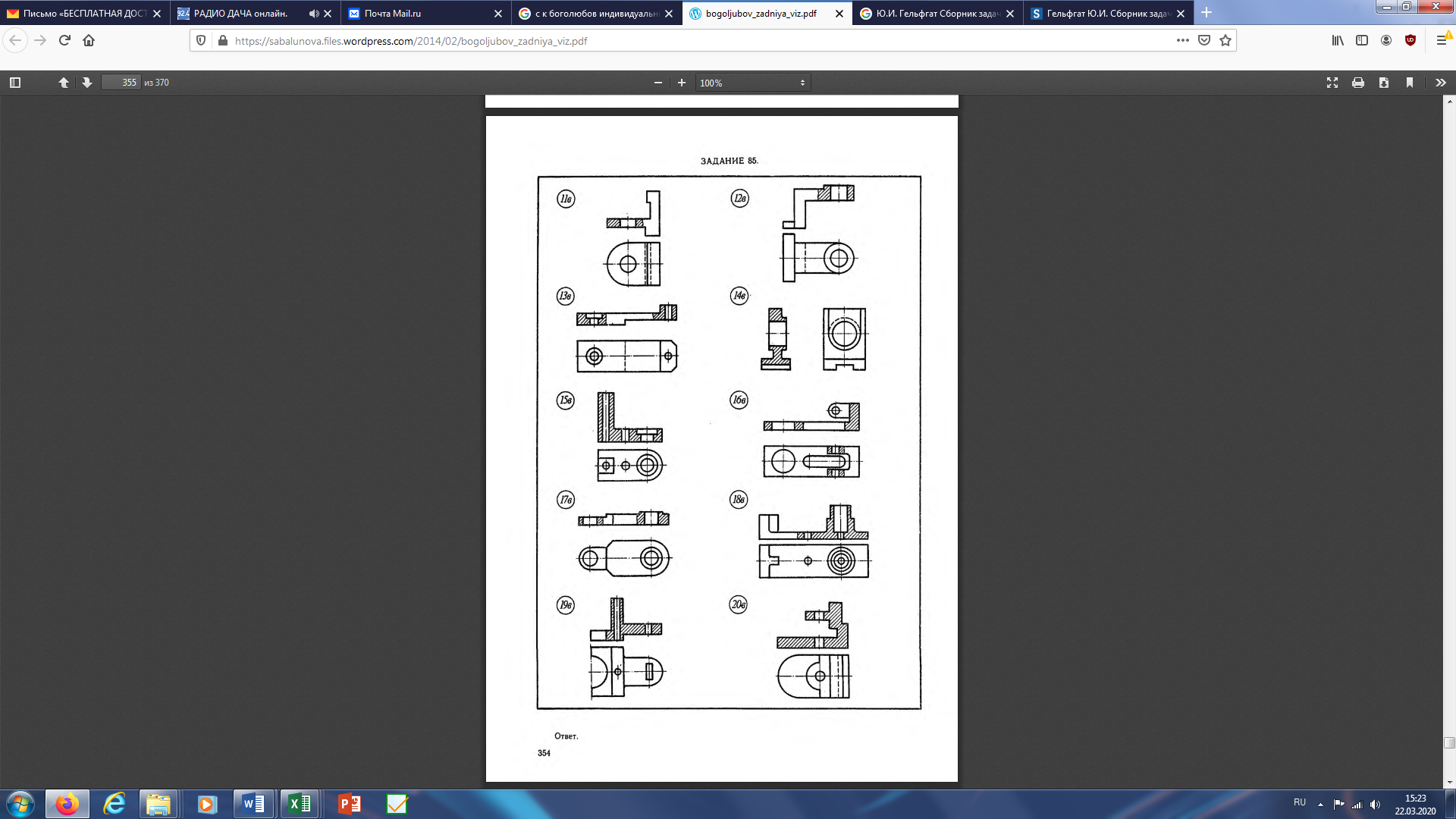 № занятияДатаСодержание, темаЗаданиеОформление7623.03.2020г.Выполнение комплексной контрольной работы.Выпонить тестРукописно,в рабочей тетради составить таблицу (1)заполнить в соответствииВариант № ________Задание 83Задание 83Задание 84Задание 84Задание 85Задание 85ЗадачаОтвет№ ВариантаФИО студентаЗадание 83Задание 83Задание 84Задание 84Задание 85Задание 85Абдрашитова Ляйсан Рамилевна1914201516Акатьев Никита Сергеевич1315681112Андревкин Максим Сергеевич 312162415Багурин Данила Ильич131719232011Гизатуллин Роман Айдарович815112120Гилаев Алмаз Айратович11312171011Исштанов Артем Сергеевич1215824818Клепиков Яромир Александрович3221121912Колесов Егор Сергеевич719215215Кузнецов Артур Дмитриевич1024514419Куренов Сергей Эдуардович1217317616Мелихова Эмма Олеговна1115921813Минибаев Риназ Раисович918420517Надыршин Рамис Магданович4141016314Сагидуллин Рамиль Рифович2201319720Хасанов Артур Ильдарович313124120Шемановский Георгий  Олегович11512131017